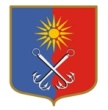 КИРОВСКИЙ МУНИЦИПАЛЬНЫЙ РАЙОНЛЕНИНГРАДСКОЙ ОБЛАСТИАДМИНИСТРАЦИЯОТРАДНЕНСКОГО ГОРОДСКОГО ПОСЕЛЕНИЯП О С Т А Н О В Л Е Н И Еот «26» июня 2017 года № 296Об утверждении порядка организации и проведения открытого конкурса на право получения свидетельства об осуществлении перевозок по муниципальному маршруту регулярных перевозок по нерегулируемым тарифам на территории МО «Город Отрадное»В целях организации транспортного обслуживания населения на муниципальном маршруте, руководствуясь Федеральным законом от 06.10.2003 года № 131-ФЗ «Об общих принципах организации местного самоуправления в Российской Федерации», Федеральным законом от 26.07.2006 № 135-ФЗ «О защите конкуренции», Федеральным законом от 10.12.1995 № 196-ФЗ «О безопасности дорожного движения», Федеральным законом от 13.07.2015 № 220-ФЗ «Об организации регулярных перевозок и багажа автомобильным транспортом в Российской Федерации и о внесении изменений в отдельные законодательные акты Российской Федерации», постановлением Правительства Российской Федерации от 14.02.2009 № 112 «Об утверждении Правил перевозок пассажиров и багажа автомобильным транспортом и городским наземным электрическим транспортом» администрация МО «Город Отрадное» постановляет:1. Утвердить Порядок организации и проведения открытого конкурса на право получения свидетельства об осуществлении перевозок по муниципальному маршруту регулярных перевозок по нерегулируемым тарифам на территории МО «Город Отрадное» согласно приложению к настоящему постановлению (Приложение № 1). 2. Утвердить состав комиссии по проведению открытого конкурса на право получения свидетельства об осуществлении перевозок по муниципальному маршруту регулярных перевозок по нерегулируемым тарифам на территории МО «Город Отрадное», согласно приложению к настоящему постановлению (Приложение № 2). 3. Настоящее постановление вступает в силу со дня его официального опубликования.4. Контроль за исполнением настоящего постановления возложить на первого заместителя главы администрации МО «Город Отрадное» А.В. Аверьянова.Глава администрации                                                                               В.И. ЛетуновскаяПриложение № 1к постановлению администрацииМО «Город Отрадное»от «26» июня 2017 года № 296Порядок организации и проведения открытого конкурса на право получения свидетельства об осуществлении перевозок по муниципальному маршруту регулярных перевозок по нерегулируемым тарифам на территории МО «Город Отрадное»1. ПРЕДМЕТ И ЗАДАЧИ ОТКРЫТОГО КОНКУРСА 1.1. Предметом открытого конкурса является право на получение свидетельства об осуществлении перевозок по муниципальному маршруту регулярных перевозок «ж/д станция «Пелла» - ж/д станция «Ивановская» на территории МО «Город Отрадное» (далее – свидетельство об осуществлении перевозок). 1.2. Задача открытого конкурса - создание условий для добросовестной конкуренции перевозчиков различных организационно-правовых форм и форм собственности путем объективной оценки их квалификации и обеспечения справедливого отбора лучших кандидатур для: 1) удовлетворения потребностей населения в пассажирских перевозках на муниципальном маршруте в муниципальном сообщении на территории МО «Город Отрадное»; 2) повышения безопасности дорожного движения при перевозке пассажиров; укрепления транспортной дисциплины в организациях, осуществляющих регулярную перевозку пассажиров автомобильным транспортом; 3) повышения культуры и качества обслуживания пассажиров автомобильным транспортом. 2. ОБЩИЕ ПОЛОЖЕНИЯ 2.1. Открытый конкурс проводится в следующих случаях: 2.1.1. свидетельство об осуществлении перевозок предназначено для осуществления регулярных перевозок по новому маршруту, за исключением маршрута, установленного в целях обеспечения транспортного обслуживания населения в условиях чрезвычайной ситуации; 2.1.2. свидетельство об осуществлении перевозок предназначено для осуществления регулярных перевозок после прекращения действия свидетельства об осуществлении перевозок при наступлении следующих обстоятельств: 1) вступление в законную силу решения суда об аннулировании лицензии, имеющейся у юридического лица, индивидуального предпринимателя или хотя бы одного из участников договора простого товарищества, которым выдано данное свидетельство; 2) вступление в законную силу решения суда о прекращении действия данного свидетельства; 3) в случае, если в соответствии со статьей 18 Федерального закона от 13.07.2015 № 220-ФЗ «Об организации регулярных перевозок пассажиров и багажа автомобильным транспортом и городским наземным электрическим транспортом в Российской Федерации и о внесении изменений в отдельные законодательные акты Российской Федерации» (далее – Федеральный закон) в отношении данного маршрута принято решение о прекращении регулярных перевозок по регулируемым тарифам и начале осуществления регулярных перевозок по нерегулируемым тарифам. 2.2. Организатором проведения открытого конкурса в соответствии с Федеральным законом является администрация МО «Город Отрадное» (далее – Администрация). 2.3. Открытый конкурс объявляется в следующие сроки: 2.3.1. не позднее чем через девяносто дней со дня установления муниципального маршрута регулярных перевозок, в случае, если соответствующий маршрут установлен после дня вступления в силу Федерального закона; 2.3.2. не позднее чем через тридцать дней со дня наступления следующих обстоятельств: 1) вступление в законную силу решения суда об аннулировании лицензии, имеющейся у юридического лица, индивидуального предпринимателя или хотя бы одного из участников договора простого товарищества, которым выдано свидетельство об осуществлении перевозок; 2) вступление в законную силу решения суда о прекращении действия свидетельства об осуществлении перевозок; 3) обращение юридического лица, индивидуального предпринимателя или уполномоченного участника договора простого товарищества, которым выдано свидетельство об осуществлении перевозок, с заявлением о прекращении действия свидетельства; 2.4. Состав конкурсной комиссии утверждается постановлением Администрации. 2.5. Конкурсная комиссия правомочна рассматривать заявки на участие в открытом конкурсе и принимать решения при условии, если на ее заседании присутствуют не менее чем пятьдесят процентов от общего числа ее членов. 2.6. По результатам открытого конкурса победителю выдается свидетельство об осуществлении перевозок. 2.7. Без проведения открытого конкурса свидетельства об осуществлении перевозок выдаются в случаях, предусмотренных Федеральным законом. 3. ИЗВЕЩЕНИЕ О ПРОВЕДЕНИИ ОТКРЫТОГО КОНКУРСА 3.1. Извещение о проведении открытого конкурса размещается на официальном сайте Администрации в информационно-телекоммуникационной сети «Интернет» -  otradnoe-na-neve.ru (далее – официальный сайт Администрации) не менее чем за двадцать дней до даты окончания срока подачи заявок на участие в таком конкурсе. 3.2. В извещении о проведении открытого конкурса указываются следующие сведения: 1) наименование, место нахождения, почтовый адрес и адрес электронной почты, номер контактного телефона Администрации; 2) предмет открытого конкурса; 3) срок, место и порядок предоставления конкурсной документации, официальный сайт, на котором размещена конкурсная документация; 4) размер, порядок и сроки внесения платы за предоставление конкурсной документации на бумажном носителе, если указанная плата установлена; 5) место, дата и время вскрытия конвертов с заявками на участие в открытом конкурсе, а также место и дата рассмотрения таких заявок и подведения итогов конкурса. 3.3. Решение о внесении изменений в извещение о проведении открытого конкурса принимается Администрацией не позднее чем за пять дней до даты окончания подачи заявок на участие в конкурсе. Изменение предмета открытого конкурса не допускается. Изменения, внесенные в извещение о проведении открытого конкурса, размещаются на официальном сайте Администрации в течение двух рабочих дней со дня принятия решения о внесении изменений. При этом срок подачи заявок на участие в открытом конкурсе должен быть продлен таким образом, чтобы со дня размещения изменений, внесенных в извещение о проведении открытого конкурса, до даты окончания подачи заявок на участие в открытом конкурсе этот срок составлял не менее чем двадцать дней. Администрация в течение двух рабочих дней со дня принятия решения о внесении изменений в извещение о проведении открытого конкурса направляет соответствующие уведомления лицам, уже подавшим заявки на участие в открытом конкурсе на момент внесения изменений, заказными письмами с уведомлением о вручении или посредством электронной почты. 3.4. Администрация вправе отказаться от проведения открытого конкурса не позднее чем за пять дней до даты окончания подачи заявок на участие в открытом конкурсе. Извещение об отказе от проведения открытого конкурса размещается на официальном сайте Администрации в течение двух рабочих дней со дня принятия решения об отказе от проведения открытого конкурса. 3.5. В случае отказа от проведения открытого конкурса Администрация в течение двух рабочих дней со дня принятия решения об отказе от проведения открытого конкурса направляет соответствующие уведомления лицам, подавшим заявки на участие в открытом конкурсе на момент принятия решения об отказе от проведения открытого конкурса. 4. КОНКУРСНАЯ ДОКУМЕНТАЦИЯ 4.1. Конкурсная документация разрабатывается Управлением по правовому и кадровому обеспечению Администрации и утверждается постановлением Администрации. 4.2. Конкурсная документация должна содержать: 4.2.1. Требования к содержанию и форме заявки на участие в открытом конкурсе. 4.2.2. Порядок, место, дата начала и окончания срока подачи заявок на участие в открытом конкурсе. 4.2.3. Требования к участникам открытого конкурса. 4.2.4. Порядок и срок отзыва заявок на участие в открытом конкурсе, порядок внесения изменений в такие заявки. 4.2.5. Порядок, дата начала и окончания срока предоставления разъяснений положений конкурсной документации. 4.2.6. Место, порядок, дата и время вскрытия конвертов с заявками на участие в открытом конкурсе. 4.2.7. Критерии оценки заявок на участие в открытом конкурсе, устанавливаемые в соответствии с приложением 1 к настоящему порядку. 4.3. Заявка на участие в открытом конкурсе должна содержать: 4.3.1. Сведения и документы об участнике открытого конкурса: 1) фирменное наименование (наименование), сведения об организационно-правовой форме, местонахождение, почтовый адрес (для юридического лица), фамилия, имя, отчество, паспортные данные, сведения о местожительстве (для индивидуального предпринимателя), номер контактного телефона; 2) выписки из Единого государственного реестра юридических лиц (для юридического лица) или Единого государственного реестра индивидуальных предпринимателей (для индивидуального предпринимателя), которые получены не ранее чем за шесть месяцев до даты размещения на официальном сайте Администрации извещения о проведении открытого конкурса, или их нотариально заверенные копии; 3) Документ, подтверждающий полномочия лица на осуществление действий от имени участника открытого конкурса; 4) Копии учредительных документов участника открытого конкурса, предусмотренные ст.52 ГК РФ (для юридического лица); 4.3.2. Конкурсное предложение участника в соответствии с критериями оценки и сопоставления конкурсных заявок. 4.3.3. Документы или копии документов, подтверждающие соответствие участника открытого конкурса требованиям, установленным конкурсной документацией. 4.4. Ведущий специалист отдела по организационным вопросам обеспечивает размещение конкурсной документации на официальном сайте Администрации одновременно с размещением извещения о проведении открытого конкурса. Размещенная на указанном портале конкурсная документация доступна для бесплатного ознакомления. 4.5. Любое лицо вправе направить в Администрацию запрос о разъяснении положений конкурсной документации в письменной форме. Запрос должен поступить в Администрацию не позднее чем за пять дней до дня окончания подачи заявок на участие в открытом конкурсе. В течение двух рабочих дней со дня поступления указанного запроса Администрация обязана направить в письменной форме разъяснения положений конкурсной документации. 5. ТРЕБОВАНИЯ К УЧАСТНИКАМ ОТКРЫТОГО КОНКУРСА 5.1. К участию в открытом конкурсе допускаются юридические лица, индивидуальные предприниматели, участники договора простого товарищества, соответствующие следующим требованиям: 1) наличие лицензии на осуществление деятельности по перевозкам пассажиров в случае, если наличие указанной лицензии предусмотрено законодательством Российской Федерации; 2) наличие на праве собственности или на ином законном основании транспортных средств, соответствующих требованиям, указанным в реестре маршрута регулярных перевозок, в отношении которого выдается свидетельство об осуществлении перевозок, либо принятие на себя обязательства по приобретению таких транспортных средств в сроки, определенные конкурсной документацией; 3) непроведение ликвидации участника открытого конкурса - юридического лица и отсутствие решения арбитражного суда о признании банкротом участника открытого конкурса - юридического лица или индивидуального предпринимателя и об открытии конкурсного производства; 4) отсутствие у участника открытого конкурса задолженности по обязательным платежам в бюджеты бюджетной системы Российской Федерации за последний завершенный отчетный период; 5) наличие договора простого товарищества в письменной форме (для участников договора простого товарищества). 5.2. Требования, предусмотренные подпунктами 1, 3 и 4 пункта 5.1., применяются в отношении каждого участника договора простого товарищества. 6. ПОРЯДОК ПОДАЧИ ЗАЯВОК НА УЧАСТИЕ В ОТКРЫТОМ КОНКУРСЕ 6.1. Заявки на участие в открытом конкурсе подаются по форме, утверждаемой конкурсной документацией. 6.2. Заявки на участие в открытом конкурсе подаются в письменной форме в запечатанном конверте. На конверте должна быть указана контактная информация для направления уведомлений в случае внесения изменений в конкурсную документацию или отказа от проведения открытого конкурса (в случае отсутствия такой информации уведомления не направляются). Лицо, подающее заявку на участие в открытом конкурсе, вправе не указывать на таком конверте свое фирменное наименование, почтовый адрес (для юридического лица) или фамилию, имя, отчество, сведения о месте жительства (для индивидуального предпринимателя). 6.3. В отношении каждого муниципального маршрута регулярного сообщения или одного лота в случае объединения нескольких муниципальных маршрутов регулярного сообщения в один лот или разделения одного муниципального маршрута регулярного сообщения на несколько лотов лицо, подающее заявку на участие в открытом конкурсе, вправе подать только одну заявку. 6.4. Прием заявок на участие в открытом конкурсе прекращается с наступлением срока вскрытия конвертов с заявками на участие в открытом конкурсе. 6.5. Лицо, подавшее заявку на участие в открытом конкурсе вправе изменить или отозвать заявку на участие в открытом конкурсе в любое время до момента прекращения приема заявок на участие в открытом конкурсе. В случае отзыва заявки, поданная заявка не возвращается. 6.6. Заявки на участие в открытом конкурсе регистрируются ведущим специалистом коммунального отдела Администрации. По требованию лица, подающего заявку на участие в открытом конкурсе, ведущий специалист коммунального отдела Администрации выдает расписку в получении заявки на участие в открытом конкурсе с указанием даты и времени ее получения. 6.7. Заявки на участие в открытом конкурсе, которые подаются лицами после окончания срока их приема, возвращаются указанным лицам в день их поступления. 7. ПОРЯДОК ВСКРЫТИЯ КОНВЕРТОВ С ЗАЯВКАМИ НА УЧАСТИЕ В ОТКРЫТОМ КОНКУРСЕ 7.1. В день, во время и месте, указанных в извещении о проведении открытого конкурса, конкурсной комиссией вскрываются конверты с заявками на участие в открытом конкурсе. 7.2. Лица, подавшие заявки на участие в открытом конкурсе или их представители вправе присутствовать при вскрытии конвертов с заявками на участие в открытом конкурсе. Присутствующие на заседании конкурсной комиссии лица, подавшие заявки на участие в открытом конкурсе или их представители должны зарегистрироваться до начала заседания. 7.3. Конкурсная комиссия вскрывает конверты с заявками в порядке их регистрации. Конверты с маркировкой "изменения" конкурсная комиссия вскрывает одновременно с основными конвертами. Конкурсная комиссия проверяет сохранность и целостность конверта перед его вскрытием. Лица, подавшие заявки на участие в открытом конкурсе или их представители, присутствующие при вскрытии конвертов с заявками, также могут удостовериться в сохранности и целостности предоставленных конвертов. Наименование (для юридического лица), фамилия, имя, отчество (для индивидуального предпринимателя) и почтовый адрес каждого лица, конверт с заявкой на участие в открытом конкурсе которого вскрывается, документы, предусмотренные конкурсной документацией и содержащиеся в заявке на участие в открытом конкурсе, объявляются и заносятся в протокол вскрытия конвертов с заявками на участие в открытом конкурсе. 7.4. Протокол подписывается всеми присутствующими членами конкурсной комиссии непосредственно после вскрытия конвертов с заявками на участие в открытом конкурсе. 8. ПОРЯДОК РАССМОТРЕНИЯ ЗАЯВОК НА УЧАСТИЕ В ОТКРЫТОМ КОНКУРСЕ 8.1. Конкурсная комиссия рассматривает заявки на участие в открытом конкурсе на соответствие требованиям, установленным конкурсной документацией и данным порядком. Срок рассмотрения заявок составляет не более пяти дней с даты вскрытия конвертов с заявками на участие в открытом конкурсе.8.2. На основании результатов рассмотрения заявок на участие в открытом конкурсе конкурсной комиссией принимается решение о допуске к участию или об отказе в допуске к участию в открытом конкурсе. 8.3. К участию в открытом конкурсе допускаются лица, подавшие заявки на участие в открытом конкурсе, соответствующие требованиям допуска к участию в открытом конкурсе, предусмотренным конкурсной документацией и Федеральным законом. 8.4. Допуск к участию или отказ в допуске к участию в открытом конкурсе оформляется протоколом рассмотрения заявок на участие в открытом конкурсе, который ведется конкурсной комиссией. 8.5. Протокол рассмотрения заявок на участие в открытом конкурсе подписывается всеми присутствующими на заседании членами конкурсной комиссии. 8.6. Лицам, подавшим заявки на участие в открытом конкурсе, заявкам которых отказано в допуске к участию в открытом конкурсе, направляются уведомления о принятых конкурсной комиссией решениях не позднее дня, следующего за днем подписания протокола. 8.7. В случае если конкурсная комиссия примет решение об отказе в допуске к участию в открытом конкурсе всех лиц, подавших заявки на участие в открытом конкурсе или о допуске к участию в открытом конкурсе и признании участником открытого конкурса только одного лица, подавшего заявку на участие в открытом конкурсе открытый конкурс признается не состоявшимся. 8.8. Если открытый конкурс признан не состоявшимся в связи с тем, что только одна заявка на участие в открытом конкурсе была признана соответствующей требованиям конкурсной документации, юридическому лицу, индивидуальному предпринимателю или уполномоченному участнику договора простого товарищества, подавшим такую заявку на участие в открытом конкурсе, выдается свидетельство об осуществлении перевозок. 8.9. В случае, если открытый конкурс признан не состоявшимся в связи с тем, что по окончании срока подачи заявок на участие в открытом конкурсе не подано ни одной заявки или по результатам рассмотрения заявок на участие в открытом конкурсе все заявки были признаны не соответствующими требованиям конкурсной документации, Администрация вправе принять решение о повторном проведении открытого конкурса или об отмене предусмотренного конкурсной документацией маршрута регулярных перевозок. 9. ОЦЕНКА И СОПОСТАВЛЕНИЕ ЗАЯВОК НА УЧАСТИЕ В ОТКРЫТОМ КОНКУРСЕ 9.1. Конкурсная комиссия осуществляет оценку и сопоставление заявок на участие в открытом конкурсе, поданных лицами, допущенными к участию в открытом конкурсе. 9.2. Срок оценки и сопоставления таких заявок не может превышать десяти дней со дня подписания протокола рассмотрения заявок на участие в открытом конкурсе. 9.3. Оценка и сопоставление заявок на участие в открытом конкурсе осуществляются конкурсной комиссией в соответствии с критериями, указанными в приложении № 1 к настоящему Порядку. 9.4. Оценка заявки на участие в открытом конкурсе осуществляется в баллах индивидуально каждым присутствующим членом конкурсной комиссии в соответствии с оценочной шкалой, предусмотренной конкурсной документацией. 9.5. Каждой заявке на участие в открытом конкурсе присваивается номер в порядке уменьшения ее итоговой оценки. 9.6. Победителем открытого конкурса признается участник открытого конкурса, заявке которого присвоен первый номер в соответствии с максимальной итоговой оценкой. 9.7. В случае если нескольким заявкам на участие в открытом конкурсе присвоен первый номер, победителем открытого конкурса признается участник открытого конкурса, по предложению которого установлен маршрут регулярных перевозок, а при отсутствии такого участника - участник открытого конкурса, заявка которого подана ранее других заявок, получивших высшую оценку. 9.8. Результаты открытого конкурса оформляются протоколом оценки и сопоставления заявок на участие в открытом конкурсе, который подписывается всеми присутствующими членами конкурсной комиссии, в течение дня, следующего после дня окончания проведения оценки и сопоставления заявок на участие в открытом конкурсе. 9.9. Протокол оценки и сопоставления заявок на участие в открытом конкурсе составляется в двух экземплярах, один из которых хранится в Администрации, а второй в течение десяти дней со дня его подписания вместе со свидетельством об осуществлении перевозок выдается победителю открытого конкурса. 9.10. Протокол оценки и сопоставления заявок на участие в открытом конкурсе размещается на официальном сайте Администрации в течение двух рабочих дней со дня подписания указанного протокола. 9.11. Любой участник открытого конкурса после размещения на официальном сайте Администрации протокола оценки и сопоставления заявок на участие в открытом конкурсе в течение 7 дней вправе направить в Администрацию в письменной форме запрос о разъяснении результатов открытого конкурса. Администрация в течение двух рабочих дней со дня поступления такого запроса обязана представить участнику открытого конкурса в письменной форме соответствующие разъяснения. 9.12. Протоколы, составленные в ходе проведения открытого конкурса, заявки на участие в открытом конкурсе, конкурсная документация, изменения и разъяснения конкурсной документации хранятся в Администрации пять лет. 10. ВЫДАЧА СВИДЕТЕЛЬСТВА ОБ ОСУЩЕСТВЛЕНИИ ПЕРЕВОЗОК ПО РЕЗУЛЬТАТАМ ОТКРЫТОГО КОНКУРСА 10.1. Ведущий специалист отдела по организационным вопросам Администрации в течение десяти дней со дня проведения открытого конкурса выдает победителю конкурса свидетельство об осуществлении перевозок. 10.2. Юридическое лицо, индивидуальный предприниматель, уполномоченный участник договора простого товарищества, получившие право на получение свидетельства об осуществлении перевозок по результатам открытого конкурса, обязаны приступить к осуществлению предусмотренных данным свидетельством регулярных перевозок не позднее чем через шестьдесят дней со дня проведения открытого конкурса. 10.3. В случае если победитель открытого конкурса признан уклонившимся от осуществления предусмотренных свидетельством об осуществлении перевозок, Администрация выдает свидетельство об осуществлении перевозок лицу, заявке на участие в открытом конкурсе которого присвоен второй номер. 11. ОБЖАЛОВАНИЕ РЕЗУЛЬТАТОВ ОТКРЫТОГО КОНКУРСА11.1. Результаты открытого конкурса могут быть обжалованы в судебном порядке.11.2. В случае признания судом результатов открытого конкурса недействительными повторный конкурс проводится не позднее чем через 30 дней после вступления в силу решения суда об аннулировании результатов предыдущего открытого конкурса.Приложение № 1 к Порядку … Критерии для оценки и сопоставления заявок на участие в открытом конкурсе на право осуществления перевозок по муниципальным маршрутам регулярных перевозок автомобильным транспортом общего пользования по нерегулируемым тарифам<*> Баллы начисляются по каждому транспортному средству, суммируются и делятся на количество транспортных средств, выставляемых на открытый конкурс. <**> Опыт осуществления регулярных перевозок юридическим лицом, индивидуальным предпринимателем или участниками договора простого товарищества, который подтвержден исполнением государственных или муниципальных контрактов либо свидетельствами об осуществлении перевозок по маршруту регулярных перевозок или иными документами, выданными в соответствии с нормативными правовыми актами субъектов Российской Федерации, муниципальными нормативными правовыми актами. Приложение № 2к постановлению администрацииМО «Город Отрадное»от «26» июня 2017 года № 296Составконкурсной комиссии по проведению открытого конкурса на право получения свидетельства об осуществлении перевозок по муниципальному маршруту регулярных перевозок по нерегулируемым тарифам на территории  МО «Город Отрадное»№ п/п Параметры оценки конкурсного предложения Баллы* 1 Количество дорожно-транспортных происшествий, повлекших за собой человеческие жертвы или причинение вреда здоровью граждан и произошедших по вине юридического лица, индивидуального предпринимателя, участников договора простого товарищества или их работников в течение года, предшествующего дате проведения открытого конкурса, в расчете на среднее количество транспортных средств, имевшихся в распоряжении юридического лица, индивидуального предпринимателя или участников договора простого товарищества в течение года, предшествующего дате проведения открытого конкурса1.1 0 5 1.2 От 1 (включительно) до 2 (включительно) 2 1.3 Свыше 2 0 2 Опыт осуществления регулярных перевозок юридическим лицом, индивидуальным предпринимателем или участниками договора простого товарищества, который подтвержден исполнением государственных или муниципальных контрактов либо свидетельствами об осуществлении перевозок по маршруту регулярных перевозок или иными документами, выданными уполномоченными органами** 2.1 Свыше 12 лет 5 2.2 От 7-12 лет 3 2.3 От 3 – 7 лет 2 2.4 До 3 лет 1 2.5 Менее года 0 3 Влияющие на качество перевозок характеристики транспортных средств, предлагаемых юридическим лицом, индивидуальным предпринимателем или участниками договора простого товарищества для осуществления регулярных перевозок (наличие кондиционера, низкого пола, оборудования для перевозок пассажиров с ограниченными возможностями передвижения, пассажиров с детскими колясками и иные характеристики) 0,1 (за каждую едини-цу)4 Максимальный срок эксплуатации транспортных средств, предлагаемых юридическим лицом, индивидуальным предпринимателем или участниками договора простого товарищества для осуществления регулярных перевозок в течение срока действия свидетельства об осуществлении перевозок по маршруту регулярных перевозок4.1 До 3 лет 54.2 От 3 до 5 лет 3 4.3 От 5 до 10 лет 2 4.4 От 10 до 15 лет 1 4.5 Свыше 15 лет 0 Председатель комиссии: Аверьянов Алексей ВалерьевичПервый заместитель главы администрацииЗаместитель председателя:Веселова Ирина СтаниславовнаЗаместитель главы администрации по общим вопросамСекретарь комиссии:Ташчян Александра Андреевна Ведущий специалист коммунального отделаЧлены комиссии:Лашкова Наталья ЮрьевнаНачальник финансово-экономического управленияЦивилева Людмила ВладимировнаНачальник управления по правовому и кадровому обеспечениюСмирнова Марина ИвановнаНачальник коммунального отделаИванов Михаил ВладимировичДиректор МП «УКХ»